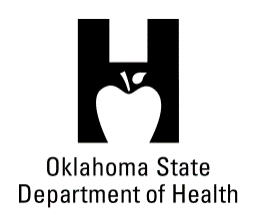 AGENDAFOOD SERVICE ADVISORY COUNCILSPECIAL MEETINGSeptember 12, 20189:30 A.M.Posted under Food Service Advisory Council at http://food.health.ok.govOpen Meeting Act:	Announcement of Filing of Meeting and Posting of Agenda in Accordance with the Open Meeting Act.Call to Order:  Roll Call and Announcement of Quorum – Bill RicksPresentation by Lindsay Goodon Concerning the Blue Zones Project – Brenda PottsDiscussion and Possible Action Regarding Election of Council Vice Chair – Bill RicksReview and Possible Action on Approval of February 6, 2018 Meeting Minutes – Bill RicksReview and Possible Action on Approval of June 20, 2018 Meeting Minutes – Bill RicksReview and Possible Action on Meeting Places and Dates for 2019 – Bill RicksPresentation and Discussion on FDA Food Code 2017 – Marsha AllmonDepartment Report – OSDH StaffLicensing & Inspection UpdateStaffingQuality Improvement Project – Food InspectionsUpdate on Department BudgetNew Food ProductsProposed Program Rule Updates  Next Meeting Date:  December 12, 2018, OSU Tulsa Campus, Tulsa Room Adjournment – Bill RicksThe September 12, 2018 Food Service Advisory Council Meeting will be held at: Citizen Potawatomi Nation, South Reunion Hall1702 S Gordon Cooper DriveShawnee, OK 74801